Complete and email to District Visitor at least 1 week before the club visit.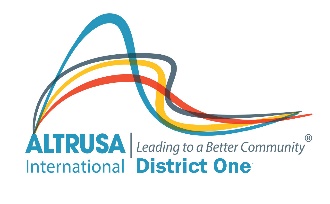 Altrusa International Inc.District OnePre-Visit Survey FormAltrusa International Inc.District OnePre-Visit Survey FormAltrusa International Inc.District OnePre-Visit Survey FormAltrusa International Inc.District OnePre-Visit Survey FormAltrusa International Inc.District OnePre-Visit Survey FormAltrusa International Inc.District OnePre-Visit Survey FormAltrusa International Inc.District OnePre-Visit Survey FormClub NameAltrusa International of Altrusa International of Altrusa International of Altrusa International of Altrusa International of Altrusa International of Altrusa International of Club PresidentPresident’s AddressAbout your club:About your club:About your club:About your club:About your club:About your club:About your club:About your club:Number of active club membersNumber of active club membersNumber of active club membersNumber of active club membersNumber of active club membersWhat is your average meeting attendance?What is your average meeting attendance?What is your average meeting attendance?What is your average meeting attendance?What is your average meeting attendance?Are your business and program meetings separate?Are your business and program meetings separate?Are your business and program meetings separate?Are your business and program meetings separate?Are your business and program meetings separate?Do you have separate operating and service project budgets?Do you have separate operating and service project budgets?Do you have separate operating and service project budgets?Do you have separate operating and service project budgets?Do you have separate operating and service project budgets?Do you have a club Foundation?Do you have a club Foundation?Do you have a club Foundation?Do you have a club Foundation?Do you have a club Foundation?How many club members attended the last:How many club members attended the last:How many club members attended the last:Workshop?Workshop?How many club members attended the last:How many club members attended the last:How many club members attended the last:Conference?Conference?How many club members attended the last:How many club members attended the last:How many club members attended the last:Convention?Convention?Membership:  Recruitment and RetentionMembership:  Recruitment and RetentionMembership:  Recruitment and RetentionMembership:  Recruitment and RetentionMembership:  Recruitment and RetentionMembership:  Recruitment and RetentionMembership:  Recruitment and RetentionMembership:  Recruitment and RetentionHow do you handle new member recruitment and member retention?How do you handle new member recruitment and member retention?How do you handle new member recruitment and member retention?How do you handle new member recruitment and member retention?Do you conduct orientation/re-orientation programs?If yes, how often?Do you conduct orientation/re-orientation programs?If yes, how often?Do you conduct orientation/re-orientation programs?If yes, how often?Do you conduct orientation/re-orientation programs?If yes, how often?How can district help you with recruitment and retention?How can district help you with recruitment and retention?How can district help you with recruitment and retention?How can district help you with recruitment and retention?Publicity / MarketingPublicity / MarketingPublicity / MarketingPublicity / MarketingPublicity / MarketingPublicity / MarketingPublicity / MarketingPublicity / MarketingDo you have a club newsletter?Do you have a club newsletter?Do you have a club newsletter?Do you have a club newsletter?Do you have a club yearbook?Do you have a club yearbook?Do you have a club yearbook?Do you have a club yearbook?Is your club website up to date (officers, meeting nights, contact information)?Is your club website up to date (officers, meeting nights, contact information)?Is your club website up to date (officers, meeting nights, contact information)?Is your club website up to date (officers, meeting nights, contact information)?Do you use Facebook to spread current club event information?Do you use Facebook to spread current club event information?Do you use Facebook to spread current club event information?Do you use Facebook to spread current club event information?Are you following Altrusa District One on Facebook?Are you following Altrusa District One on Facebook?Are you following Altrusa District One on Facebook?Are you following Altrusa District One on Facebook?Club Activity Report (CAR)Club Activity Report (CAR)Club Activity Report (CAR)Club Activity Report (CAR)Club Activity Report (CAR)Club Activity Report (CAR)Club Activity Report (CAR)Club Activity Report (CAR)Did you submit a CAR for last year?Did you submit a CAR for last year?Did you submit a CAR for last year?Did you submit a CAR for last year?Did you submit a CAR for last year?Did you submit a CAR for last year?Did your club submit entries for the following awards?Did your club submit entries for the following awards?Mamie L. Bass Service AwardMamie L. Bass Service AwardMamie L. Bass Service AwardMamie L. Bass Service AwardMamie L. Bass Service AwardDid your club submit entries for the following awards?Did your club submit entries for the following awards?Letha H. Brown Literacy AwardLetha H. Brown Literacy AwardLetha H. Brown Literacy AwardLetha H. Brown Literacy AwardLetha H. Brown Literacy AwardDid your club submit entries for the following awards?Did your club submit entries for the following awards?Dr. Nina Fay Calhoun International Relations AwardDr. Nina Fay Calhoun International Relations AwardDr. Nina Fay Calhoun International Relations AwardDr. Nina Fay Calhoun International Relations AwardDr. Nina Fay Calhoun International Relations AwardDid your club submit entries for the following awards?Did your club submit entries for the following awards?NewsletterNewsletterNewsletterNewsletterNewsletterDid your club submit entries for the following awards?Did your club submit entries for the following awards?Gabrielle Crepeau AwardGabrielle Crepeau AwardGabrielle Crepeau AwardGabrielle Crepeau AwardGabrielle Crepeau AwardStrategic PlanStrategic PlanStrategic PlanStrategic PlanDo you have a Strategic Plan?	If yes, when was it last reviewed?	If no, do you want assistance from District?Do you have a Strategic Plan?	If yes, when was it last reviewed?	If no, do you want assistance from District?Do you have a Strategic Plan?	If yes, when was it last reviewed?	If no, do you want assistance from District?Do you use the Strategic Plan when planning yearly activities?Do you use the Strategic Plan when planning yearly activities?Do you use the Strategic Plan when planning yearly activities?Relationship with DistrictRelationship with DistrictRelationship with DistrictRelationship with DistrictDo your members attend Workshop/Conference?	If no, what would encourage them to attend?Do your members attend Workshop/Conference?	If no, what would encourage them to attend?Relationship with InternationalRelationship with InternationalRelationship with InternationalRelationship with InternationalDo you support the International Foundation?If yes, how?BudgetIndividual GiftsMemorialsOtherDo you support the International Foundation?If yes, how?BudgetIndividual GiftsMemorialsOtherDo you support the International Foundation?If yes, how?BudgetIndividual GiftsMemorialsOtherHave you applied for / received an International Grant?If no, can we help with that?Have you applied for / received an International Grant?If no, can we help with that?Have you applied for / received an International Grant?If no, can we help with that?Summary:Summary:Summary:Summary:What are the most pressing needs of your club?What topics of discussion would be most beneficial for your members?How can district be of help to your club?Report Completed by:Date: